Art Idea Have a look at some Picasso inspired portraits. Could you create your own portrait inspired by Picasso? You could use markers, crayons, colouring pencils, paint or even try and make a 3D portrait using recyclables. I would love if you could send me a photo of your work by email. I could share them with the class.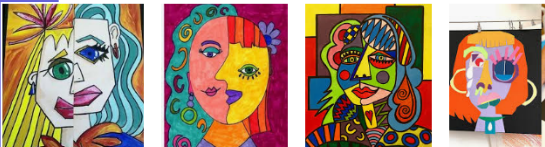 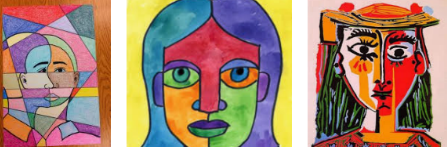 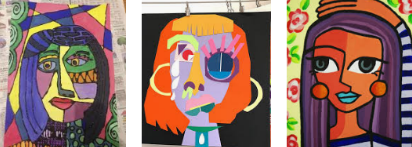 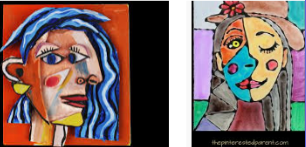 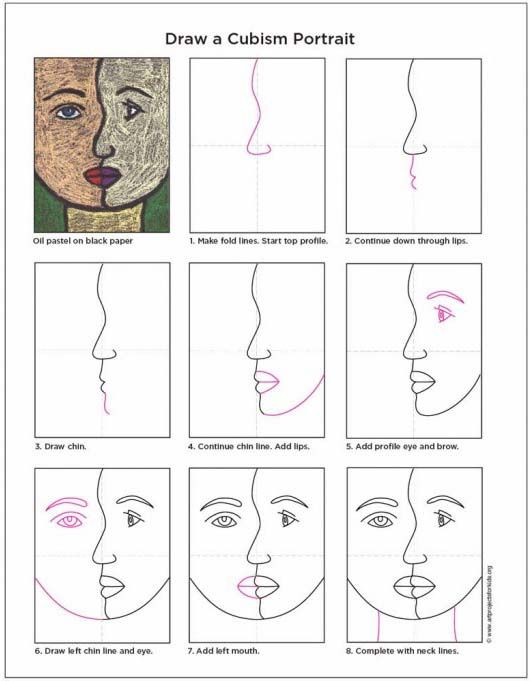 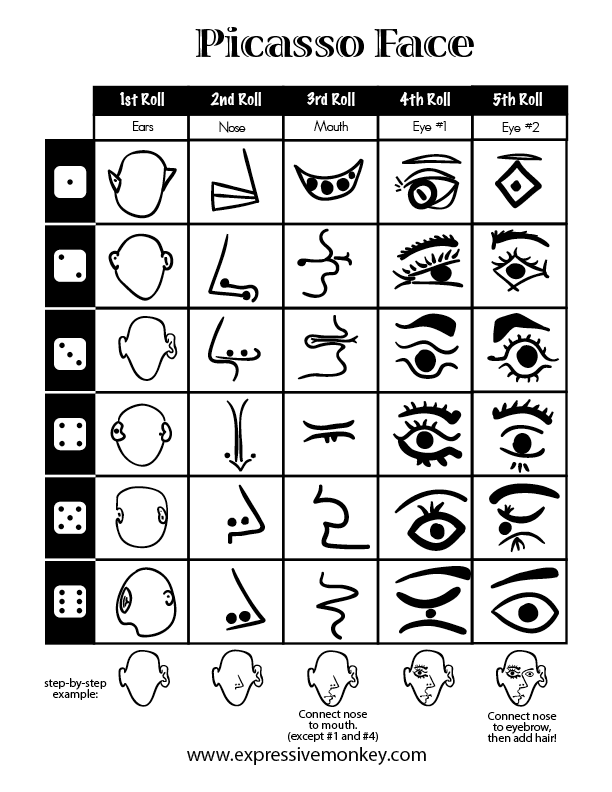 